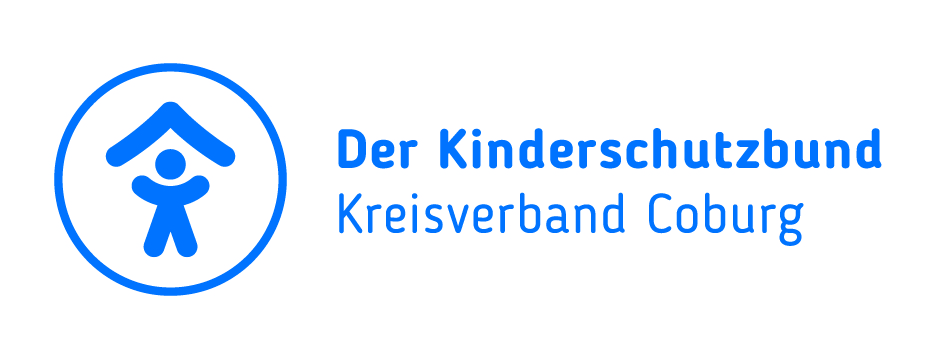 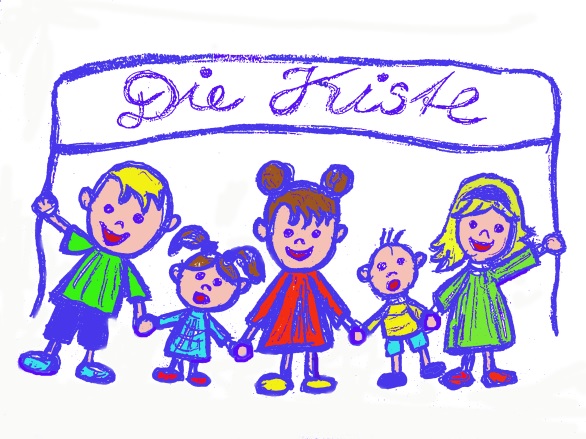 Allgemeine Geschäftsbedingungen der „Kiste“Die „Kiste“ ist der Secondhandladen des Kinderschutzbundes Kreisverband Coburg e.V.Jeder Verkauf erfolgt nur Namens, im Auftrag und Rechnung der Eigentümer:in der angebotenen Ware. Eine Mängelhaftung und Garantie der „Kiste“ ist ausgeschlossen.Die „Kiste“ haftet nicht bei Diebstahl, Verlust oder Beschädigung der Ware.Die Ware wird wie gesehen verkauft. Eine spätere Reklamation ist ausgeschlossen.Die Ware muss modern und in einem guten Zustand sein. Unsere Mitarbeiterinnen entscheiden über die Annahme.Pro Kundin/Kunde können 20 bis (max.) 25 Teile angenommen werden.Bei der Annahme wird eine Gebühr erhoben. 5 Teile = 0,60€, 10 Teile = 1,20€, 15 Teile = 1,80€, 20 Teile = 2,50 EUR, 25 Teile = 3,00€.  Mitglieder des Kinderschutzbund sind von der Gebühr befreit.Im Falle eines Verkaufs werden der Eigentümerin/dem Eigentümer 90 Prozent des gemeinsam vereinbarten Listenpreises ausbezahlt. Das Datum auf dem Abholschein ist verbindlich. Nicht zurückgeholte Ware geht als Spende an den Kinderschutzbund Kreisverband Coburg.Ihr Anspruch an den Verkaufserlös verfällt 4 Wochen nach dem Abholtermin. Das Geld geht als Spende an den Kinderschutzbund Kreisverband Coburg.Die Eigentümerin/der Eigentümer stimmt mit ihrer/seiner Unterschrift auf der Abgabekarte den Allgemeinen Geschäftsbedingungen zu. Zudem sind Sie damit einverstanden, dass die Preise nach den langjährigen Erfahrungen gestaltet werden. 22.3.2023